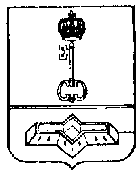 АДМИНИСТРАЦИЯ МУНИЦИПАЛЬНОГО ОБРАЗОВАНИЯШЛИССЕЛЬБУРГСКОЕ ГОРОДСКОЕ ПОСЕЛЕНИЕКИРОВСКОГО МУНИЦИПАЛЬНОГО РАЙОНАЛЕНИНГРАДСКОЙ ОБЛАСТИПОСТАНОВЛЕНИЕот 06.09.2021 № 409О внесении изменений в постановление администрации МО Город Шлиссельбург от  31.03.2021 №  138 «Об утверждении Положения об освобождении территории МО Город Шлиссельбург от самовольно размещенных некапитальных строений, сооружений»В соответствии с Федеральным законом от 06.10.2003 № 131-ФЗ «Об общих принципах организации местного самоуправления в Российской Федерации», статьями 54, 51 Устава МО Город Шлиссельбург:1. Внести в постановление администрации МО Город Шлиссельбург от  31.03.2021              № 138 «Об утверждении Положения об освобождении территории МО Город Шлиссельбург от самовольно размещенных некапитальных строений, сооружений» следующие изменения:- изложить состав Комиссии по выявлению самовольно размещенных некапитальных строений, сооружений на территории МО Город Шлиссельбург в новой редакции согласно приложению;- пункт 1.5 Положения о комиссии по выявлению самовольно размещенных некапитальных строений, сооружений на территории МО Город Шлиссельбург изложить                  в новой редакции: «1.5. В состав Комиссии входят:– заместитель главы Администрации по общим вопросам (председатель Комиссии);– начальник общего отдела Администрации (заместитель председателя Комиссии);– представители отделов Администрации в сферах архитектуры и градостроительства, земельных и имущественных отношений, в сфере сохранения, использования, популяризации и государственной охраны объектов культурного наследия, общего отдела;  представители МКУ «Управления городского хозяйства и обеспечения» в сфере охраны окружающей среды, благоустройства территории (члены Комиссии)».2. Настоящее постановление подлежит официальному опубликованию                                 в официальных средствах массовой информации и размещению на официальном сайте администрации МО Город Шлиссельбург в сети «Интернет» и вступает в силу после его официального опубликования (обнародования).3. Контроль за исполнением настоящего постановления оставляю за собой.Глава администрации								      А.А. ЖелудовУтвержденпостановлением администрации МО Город Шлиссельбургот 06.09.2021 № 409(приложение)Составкомиссии по выявлению самовольно размещенных некапитальных строений, сооружений на территории МО Город ШлиссельбургПредседатель комиссииПредседатель комиссииРжавкин Сергей Александровичзаместитель главы администрации МО Город Шлиссельбург                  по общим вопросам Заместитель председателя комиссииЗаместитель председателя комиссииСухорученко Елена Сергеевнаначальник общего отдела администрации МО Город ШлиссельбургСекретарь комиссииСекретарь комиссииЩедрина Мария Александровнаведущий инженер МКУ «Управление городского хозяйства и обеспечения»Члены комиссииЧлены комиссииИванова Татьяна Николаевнаспециалист первой категории отдела архитектуры, градостроительства и землепользования администрации МО Город ШлиссельбургНовикова Светлана Викторовнаглавный специалист общего отдела администрации МО Город ШлиссельбургСаитчин Валерий Юрьевичзаместитель начальника МКУ «Управление городского хозяйства и обеспечения»